Liste des cosignataires des propositions européennes communes (ECP)______________Conférence de plénipotentiaires (PP-22)
Bucarest, 26 septembre – 14 octobre 2022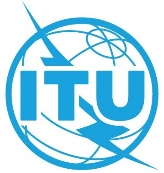 SÉANCE PLÉNIÈRERévision 1 du
Document 44-F1er septembre 2022Original: anglaisÉtats Membres de la Conférence européenne des administrations des postes
et télécommunications (CEPT)États Membres de la Conférence européenne des administrations des postes
et télécommunications (CEPT)PROPOSITIONS POUR LES TRAVAUX DE LA CONFÉRENCEPROPOSITIONS POUR LES TRAVAUX DE LA CONFÉRENCEN° ECPObjetECP 1VISION DE LA CEPT POUR L'UITECP 2Révision de la Résolution 70: Intégration du principe de l'égalité hommes/femmes à l'UIT, promotion de l'égalité hommes/femmes et autonomisation de toutes les femmes et de toutes les jeunes filles grâce aux technologies de l'information et de la communicationECP 3Révision de la Résolution 101: Réseaux fondés sur le protocole InternetECP 4Révision de la Résolution 102: Rôle de l'UIT concernant les questions de politiques publiques internationales ayant trait à l'Internet et à la gestion des ressources de l'Internet, y compris les noms de domaine et les adressesECP 5Révision de la Résolution 133: Rôle des Administrations des États Membres dans la gestion de noms de domaine (multilingues) internationalisésECP 6Révision de la Résolution 180: Promouvoir le déploiement et l'adoption du protocole IPv6 pour faciliter le passage du protocole IPv4 au protocole IPv6ECP 7Révision de la Résolution 130: Renforcement du rôle de l'UIT dans l'instauration de la confiance et de la sécurité dans l'utilisation des technologies de l'information et de la communicationECP 8Résolution 162 (RÉV. BUSAN, 2014): Comité consultatif indépendant pour les questions de gestionECP 9Résolution 167 (RÉV. DUBAÏ, 2018): Renforcement et développement des capacités de l'UIT pour les réunions électroniques et des moyens permettant de faire avancer les travaux de l'UnionECP 10Résolution 177 (RÉV. DUBAÏ, 2018): Conformité et interopérabilitéECP 13Résolution 119 (RÉV. ANTALYA, 2006): Méthodes visant à accroître l'efficacité et l'efficience du Comité du Règlement des radiocommunicationsECP 14Résolution 136 (RÉV. DUBAÏ, 2018): Utilisation des télécommunications/technologies de l'information et de la communication pour l'aide humanitaire, pour le contrôle et la gestion des situations d'urgence et de catastrophe, y compris des urgences sanitaires, et pour l'alerte avancée, la prévention, l'atténuation des effets des catastrophes et les opérations de secoursECP 15Résolution 137 (RÉV. DUBAÏ, 2018): Déploiement de réseaux futurs dans les pays en développementECP 16Résolution 139 (RÉV. DUBAÏ, 2018): Utilisation des télécommunications et des technologies de l'information et de la communication pour réduire la fracture numérique et édifier une société de l'information inclusiveECP 17Résolution 140 (RÉV. DUBAÏ, 2018): Rôle de l'UIT dans la mise en œuvre des résultats du Sommet mondial sur la société de l'information et du Programme de développement durable à l'horizon 2030 ainsi que dans les processus de suivi et d'examen associésECP 18Résolution 146 (RÉV. DUBAÏ, 2018): Examen et révision périodiques du Règlement des télécommunications internationalesECP 19Résolution 175 (RÉV. DUBAÏ, 2018): Accessibilité des télécommunications/technologies de l'information et de la communication pour les personnes handicapées et les personnes ayant des besoins particuliersECP 20Résolution 179 (RÉV. DUBAÏ, 2018): Rôle de l'UIT dans la protection en ligne des enfantsECP 21Résolution 182 (RÉV. BUSAN, 2014): Rôle des télécommunications/technologies de l'information et de la communication en ce qui concerne les changements climatiques et la protection de l'environnementECP 22Résolution 188 (RÉV. DUBAÏ, 2018): Lutter contre la contrefaçon de dispositifs de télécommunication/fondés sur les technologies de l'information et de la communicationECP 23Résolution 189 (RÉV. DUBAÏ, 2018): Aider les États Membres à lutter contre le vol de dispositifs mobiles et à prévenir ce phénomèneECP 24Résolution 196 (RÉV. DUBAÏ, 2018): Protection des utilisateurs/consommateurs de services de télécommunicationECP 25Résolution 197 (RÉV. DUBAÏ, 2018): Faciliter l'avènement de l'Internet des objets et des villes et communautés intelligentes et durablesECP 26Résolution 205 (DUBAÏ, 2018): Rôle de l'UIT dans la promotion d'une innovation centrée sur les télécommunications/technologies de l'information et de la communication pour appuyer l'économie et la société numériquesECP 27Projet de nouvelle Résolution [ECP-1] (Bucarest, 2022) "PARTICIPATION DU SECTEUR PRIVÉ": Encourager la participation du secteur privé aux travaux de l'UnionECP 28Projet de nouvelle Résolution [ECP-2] (Bucarest, 2022): Les technologies fondées sur l'intelligence artificielle au service des télécommunications/technologies de l'information et de la communication et du Programme de développement durable à l'horizon 2030ECP 29Projet de nouvelle Résolution [ECP-3] (Bucarest, 2022): Précisions sur l'invocation de l'article 48 de la Constitution de l'UIT en ce qui concerne le Règlement des radiocommunicationsétat membreN° ECPN° ECPN° ECPN° ECPN° ECPN° ECPN° ECPN° ECPN° ECPN° ECPN° ECPN° ECPN° ECPN° ECPN° ECPN° ECPN° ECPN° ECPN° ECPN° ECPN° ECPN° ECPN° ECPN° ECPN° ECPN° ECPN° ECPétat membre123456789101314151617181920212223242526272829ALBANDAUT111111111111111111111111111AZE111111111111111111111111BELBIH111111111111111111111111111BUL111111111111111111111111111CVA111111111111111111CYP111111111111111111111111111CZE111111111111111111111111111D111111111111111111111111111DNK111111111111111111111111111E 111111111111111111111111111EST111111111111111111111111111F 111111111111111111111111111FIN111111111111111111111111111G111111111111111111111111111GEOGRC111111111111111111111111111HNG111111111111111111111111111HOL111111111111111111111111111HRV111111111111111111111111111I111111111111111111111111111IRL111111111111111111111111111ISL11111111111111111111LIE111111111111111111111111111LTU11111111111111111111111111LUX111111111111111111111111111LVA111111111111111111111111111MCOMDA111111111111111111111MKDMLT111111111111111111111111111MNENOR111111111111111111111111111POLPOR111111111111111111111111111ROU111111111111111111111111111S111111111111111111111111111SMRSRBSUISVK111111111111111111111111111SVN111111111111111111111111111TUR111111111111111111111111111UKR1111111111111111111111111Total333230333032333535353535343434353534353535343535353534